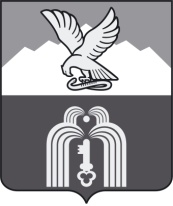 ИЗБИРАТЕЛЬНАЯ КОМИССИЯМУНИЦИПАЛЬНОГО ОБРАЗОВАНИЯГОРОДА-КУРОРТА ПЯТИГОРСКАП О С Т А Н О В Л Е Н И Е7 августа 2016 г.                                                                                         № 33/149г. ПятигорскОб удостоверении члена избирательной комиссии муниципального образования города-курорта Пятигорска с правом совещательного голосаВ соответствии с пунктом 11 статьи 4 Закона Ставропольского края «О системе избирательных комиссий в Ставропольском крае», Избирательная комиссия муниципального образования города-курорта ПятигорскаПОСТАНОВЛЯЕТ:Утвердить образец бланка удостоверения члена избирательной комиссии муниципального образования города-курорта Пятигорска с правом совещательного голоса, назначенного избирательным объединением, выдвинувшим список кандидатов в депутаты Думы города Пятигорска пятого созыва по единому избирательному округу (Приложение 1).Утвердить образец бланка удостоверения члена избирательной комиссии муниципального образования города-курорта Пятигорска с правом совещательного голоса, назначенного кандидатом в депутаты Думы города Пятигорска пятого созыва по многомандатному избирательному округу (Приложение 2).Настоящее постановление вступает в силу со дня его подписания.Председатель                                                                                         А.В. ПышкоСекретарь                                                                                               Е.Г. МягкихПРИЛОЖЕНИЕ 1к постановлению избирательной комиссии муниципального образования города-курорта Пятигорскаот 07 августа 2016 года № 33/149ОБРАЗЕЦбланка удостоверения члена избирательной комиссии муниципального образования города-курорта Пятигорска с правом совещательного голоса, назначенного избирательным объединением, выдвинувшим список кандидатов в депутаты Думы города Пятигорска пятого созывапо единому избирательному округу (далее – избирательное объединение)Удостоверение члена избирательной комиссии муниципального образования города-курорта Пятигорска с правом совещательного голоса, назначенного избирательным объединением (далее – член комиссии), оформляется на бланке белого цвета размером 150 х 150 мм, реквизиты которого приведены в образце. Удостоверение оформляется на основании постановления избирательной комиссии муниципального образования города-курорта Пятигорска (далее – ИКМО), предусматривающего принятие к сведению решения полномочного органа избирательного объединения о назначении члена ИКМО с правом совещательного голоса.Член комиссии, обязан обеспечить сохранность удостоверения.В случае прекращении полномочий члена комиссии удостоверение подлежит возврату в ИКМО.Секретарь                                                                                               Е.Г. МягкихПРИЛОЖЕНИЕ 2к постановлению избирательной комиссии муниципального образования города-курорта Пятигорскаот 07 августа 2016 года № 33/149ОБРАЗЕЦбланка удостоверения члена избирательной комиссии муниципального образования города-курорта Пятигорска с правом совещательного голоса, назначенного кандидатом в депутаты Думы города Пятигорска пятого созыва по многомандатному избирательному округуУдостоверение члена избирательной комиссии муниципального образования города-курорта Пятигорска с правом совещательного голоса, назначенного кандидатом в депутаты Думы города Пятигорска пятого созыва по многомандатному избирательному округу (далее – член комиссии), оформляется на бланке белого цвета размером 150 х 150 мм, реквизиты которого приведены в образце. Удостоверение оформляется на основании постановления избирательной комиссии муниципального образования города-курорта Пятигорска (далее – ИКМО), предусматривающего принятие к сведению уведомления кандидата в депутаты Думы города Пятигорска пятого созыва по многомандатному избирательному округу о назначении члена ИКМО с правом совещательного голоса.Член комиссии, обязан обеспечить сохранность удостоверения.В случае прекращении полномочий члена комиссии удостоверение подлежит возврату в ИКМО.Секретарь                                                                                               Е.Г. МягкихИзбирательная комиссия муниципального образованияГорода-курорта пятигорскаУДОСТОВЕРЕНИЕ №__________________________________(фамилия, имя, отчество)является членом избирательной комиссии муниципального образованиягорода-курорта Пятигорска с правом совещательного голоса, назначенным избирательным объединением__________________________________________________________________________________________________________________________________________________(наименование избирательного объединения)Председатель избирательной комиссиимуниципального образованиягорода-курорта Пятигорска                                                                     А.В. Пышко                                                                                                                    (подпись)                                                         м.п.  «___»___________ 2016г.                     (дата выдачи удостоверения)Действительно при предъявлении паспорта или заменяющего его документаИзбирательная комиссия муниципального образованияГорода-курорта пятигорскаУДОСТОВЕРЕНИЕ №__________________________________(фамилия, имя, отчество)является членом избирательной комиссии муниципального образованиягорода-курорта Пятигорска с правом совещательного голоса, назначенным кандидатом в депутаты Думы города Пятигорска пятого созыва по многомандатному избирательному округу № ____ _____________________________________________(фамилия, имя, отчество кандидата)Председатель избирательной комиссиимуниципального образованиягорода-курорта Пятигорска                                                                     А.В. Пышко                                                                                                                    (подпись)                                                         м.п.  «___»___________ 2016г.                     (дата выдачи удостоверения)Действительно при предъявлении паспорта или заменяющего его документа